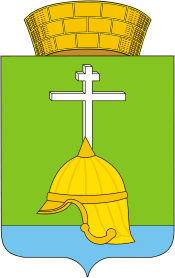 Местная администрацияВНУТРИГОРОДСКОГО МУНИЦИПАЛЬНОГО ОБРАЗОВАНИЯСАНКТ-ПЕТЕРБУРГАМУНИЦИПАЛЬНОГО ОКРУГА БАЛКАНСКИЙПОСТАНОВЛЕНИЕот 28 января   2015  года                                                                                                      № 1/2
Об утверждении методики оценки эффективности
 реализации  ведомственных целевых программ
внутригородского  муниципального образования Санкт-Петербурга муниципального округа Балканский В целях повышения эффективности реализации  ведомственных целевых программ внутригородского муниципального образования Санкт-Петербурга муниципального округа Балканский, местная администрация Постановляет:
1. Утвердить прилагаемую  методику оценки эффективности реализации ведомственных целевых программ внутригородского муниципального образования Санкт-Петербурга муниципального округа Балканский. 

2. Настоящее постановление вступает в силу с момента его принятия. 
3. Контроль за исполнением постановления возложить на заместителя главы местной администрации О.В. Андрос. Глава местной администрации                                                                  М.А. Агеева МЕТОДИКА оценки эффективности реализации ведомственных целевых программ внутригородского муниципального образования Санкт-Петербурга муниципального округа Балканский
1. Настоящая методика определяет порядок проведения и критерии оценки эффективности реализации ведомственных целевых программ внутригородского муниципального образования  Санкт-Петербурга муниципального округа Балканский (далее - ведомственные целевые программы).

2.Оценка  эффективности реализации ведомственных целевых программ осуществляется по итогам их реализации за отчетный финансовый год. 

3. Оценка эффективности реализации ведомственных целевых программ проводится заказчиком-координатором ведомственных целевых программ.

4. Оценка эффективности реализации  ведомственных целевых программ проводится с использованием критериев оценки эффективности реализации ведомственных целевых программ.

Критерии оценки эффективности реализации ведомственных целевых программ:

5. Интегральная оценка эффективности реализации ведомственной целевой программы определяется суммированием интегральных оценок критериев.

F = SUM ( Fi), где:

F - интегральная оценка эффективности реализации муниципальной ведомственной целевой программы;

Fi - интегральная оценка критерия i.

Интегральная оценка критерия i определяется по формуле: 

Fi= (Zi x Ni), где

Zi - значение в баллах критерия i ;

Ni - весовой коэффициент критерия i.

6. Если интегральная оценка эффективности реализации ведомственной целевой программы F <= 1 - ведомственные целевые программы, признаются неэффективными.

Если интегральная оценка эффективности реализации ведомственной целевой программы 1 < F <= 1,4 - ведомственные целевые программы признаются слабо эффективными.

Если интегральная оценка эффективности реализации муниципальной ведомственной целевой программы 2 =< F > 1,4 - ведомственные целевые программы признаются умеренно эффективными.

Если интегральная оценка эффективности реализации ведомственной целевой программы F > 2 - ведомственные целевые программы признаются эффективными.

7.Информация об оценке эффективности реализации ведомственных целевых программ за отчетный финансовый год формируется  заказчиком (заказчиком-координатором) ведомственных целевых программ по форме,  согласно приложению к настоящей методике. 
Приложение  ИНФОРМАЦИЯ об оценке эффективности реализации ведомственных целевых программ 
N п/п Наименование Способ расчета Весовой коэффици-ент Ni Значение критерия Балл
Zi 1 Сводный 
коэффициент 
результативности (Кр)Среднеарифметическое 
значение отношений 
фактически достигнутых 
величин целевых индикаторов к 
утвержденным значениям 
целевых индикаторов 0,35 Кр > 1 3 Кр = 1 2 0,5<Кр < 1 1 Кр <= 0,5 0 2 Коэффициент 
финансового исполнения 
(Кфи) Отношение фактического объема финансирования к объему финансирования, утвержденному в муниципальной программе или ведомственной целевой программе 0,2 0,90 <=
Кфи = 1 3 0,9=<Кфи<0,97 2 Кфи < 0,9 1 3 Соответствие целей, задач, мероприятий ведомственной целевой программы вопросам местного значения, полномочиям органов местного самоуправления   Соответствует вопросам местного значения, полномочиям органов местного самоуправления  1 Квмз = 1 1 Не соответствует вопросам местного значения, полномочиям местного самоуправления 0Квмз =0-0Квмз=1 1 4 Коэффициент исполнения мероприятий (Ким)Доля выполненных программных мероприятий от общего числа утвержденных программных мероприятий. Невыполненным признается также и программное мероприятие, которое выполнено частично 0,25 Ким=1 3 0,8=<Ким< 1 2 Ким<0,8 1 ИНФОРМАЦИЯ
об оценке эффективности реализации ведомственных целевых программИНФОРМАЦИЯ
об оценке эффективности реализации ведомственных целевых программИНФОРМАЦИЯ
об оценке эффективности реализации ведомственных целевых программИНФОРМАЦИЯ
об оценке эффективности реализации ведомственных целевых программИНФОРМАЦИЯ
об оценке эффективности реализации ведомственных целевых программИНФОРМАЦИЯ
об оценке эффективности реализации ведомственных целевых программИНФОРМАЦИЯ
об оценке эффективности реализации ведомственных целевых программИНФОРМАЦИЯ
об оценке эффективности реализации ведомственных целевых программИНФОРМАЦИЯ
об оценке эффективности реализации ведомственных целевых программИНФОРМАЦИЯ
об оценке эффективности реализации ведомственных целевых программИНФОРМАЦИЯ
об оценке эффективности реализации ведомственных целевых программИНФОРМАЦИЯ
об оценке эффективности реализации ведомственных целевых программИНФОРМАЦИЯ
об оценке эффективности реализации ведомственных целевых программза за за за год год год год N п/п Наименование
критерия Наименование
критерия Весовой коэффи-
циент
критерия
Ni Весовой коэффи-
циент
критерия
Ni Значение критерия Значение критерия Значение критерия Значение
в баллах критерия

Zi Значение
в баллах критерия

Zi Фактически достигнутое значение критерия Интегральная оценка критерия

Fi Интегральная оценка критерия

Fi Наименование ведомственной целевой программыНаименование ведомственной целевой программыНаименование ведомственной целевой программыНаименование ведомственной целевой программыНаименование ведомственной целевой программыНаименование ведомственной целевой программыНаименование ведомственной целевой программыНаименование ведомственной целевой программыНаименование ведомственной целевой программыНаименование ведомственной целевой программыНаименование ведомственной целевой программыНаименование ведомственной целевой программыНаименование ведомственной целевой программы1 Сводный 
коэффициент 
результативности (Кр)Сводный 
коэффициент 
результативности (Кр)0,35 0,35 0,35 Кр > 1 Кр > 1 3 Кр = 1 Кр = 1 2 0,5<Кр < 1 0,5<Кр < 1 1 Кр <= 0,5 Кр <= 0,5 0 2 2 Коэффициент 
финансового исполнения 
(Кфи) Коэффициент 
финансового исполнения 
(Кфи) 0,2 0,2 0,2 0,97 <=Кфи = 1 0,97 <=Кфи = 1 3 0,9=<Кфи<0,97 0,9=<Кфи<0,97 2 Кфи < 0,9 Кфи < 0,9 1 3 3 Соответствие целей, задач, мероприятий ведомственной целевой программы вопросам местного значения, полномочиям органов местного самоуправления   Соответствие целей, задач, мероприятий ведомственной целевой программы вопросам местного значения, полномочиям органов местного самоуправления   0,2 0,2 0,2 0,97<=Квмз= 1 0,97<=Квмз= 1 3 0,9=<Кис< 0,97 0,9=<Кис< 0,97 2 0<Кис < 0,90<Кис < 0,91 4 4 Коэффициент исполнения мероприятий (Ким)Коэффициент исполнения мероприятий (Ким)0,25 0,25 0,25 Ким=1 Ким=1 3 0,8=<Ким< 1 0,8=<Ким< 1 2 Ким<0,8 Ким<0,8 1 Интегральная оценка эффективности реализации (F)Интегральная оценка эффективности реализации (F)Руководитель Руководитель Руководитель Руководитель подпись 